St James’ Blackburn Church of England Primary School – 3P / 3J.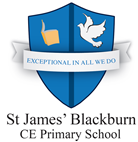 Please record and date any work you complete onto lined / squared paper. Please DO NOT write in any of the books sent home,Miss Power and Mr Jeffrey.8:30-9:009:00 – 9.209.20  - 10:3050 minsBreak 10.30 – 10.4510.45 – 11.5065 mins11.50 – 12.0012:00 – 12:05Lunch 12:05– 13.00 1:05  -1:30 1:30 – 2:1545 mins2:15 – 2:5540 mins2:55-3:00MonWatch BBC  NewsroundHandwritingCopy an appropriate newspaper articles in your neatest handwriting.Maths:Complete the Timestable grid (x3)English: Complete pages   27-29of the Grammar Book.Weekly spelliings:VeinWeighSleighEighteenObey PreyReignBeige2 lines of each.Reflection and Prayers Reading:Read one of your reading books.Science:Create a minmap about everything you know about magnets and forces.Science:Create a minmap about everything you know about magnets and forces.Reflection and PrayersTuesWatch BBC NewsroundHandwritingCopy a page from your book in your neatest handwriting.Maths:Timestable Rockstars English:Complete pages  30 - 32 of the Grammar Book.Find the definition (meaning) of your spelling words.Reflection and Prayers Reading:Write a book review on the book you’ve read and quizzed on.French:Create simple sentences including numbers and animals.Physical Education:BBC Supermovers 3 Timestables.Reflection and PrayersWedWatch BBC NewsroundHandwriting Copy an appropriate newspaper articles in your neatest handwriting.Maths:Complete an activity that challenges YOU on:  https://www.topmarks.co.uk/maths-games/hit-the-buttonKeep a record of your scores and try and improve them.English:Complete pages  33 – 36 of the Grammar Book.Write each in a sentence with a conjunction (but, because, or etc).Reflection and Prayers Reading:Draw a picture of your favourite part/chapter and write a caption about what’s happening.History:Create a poster which explains 5 things the Romans did for us.You can use the internet to support your learning. PSHE:List 5 things that you can do to make you feel happy. Add as much detail as you can.Reflection and PrayersThursWatch BBC NewsroundHandwritingCopy a page from your book in your neatest handwriting.Maths:Timestable RockstarsEnglish:Complete pages  37 - 40 of the Grammar Book.Write each in a sentence with inverted commas (speech marks – “).Reflection and Prayers Reading:Create a character profile about one of the characters. Split the page in personality and appearance. Use exciting vocabulary words.D.T:Design your own contraption that uses a lever (like the Hansel and Gretel one we created together in DT)D.T:Design your own contraption that uses a lever (like the Hansel and Gretel one we created together in DT)Reflection and PrayersFriWatch BBC NewsroundHandwritingCopy a paper from your book in your neatest handwriting.Maths:Complete the Timestable grid (x3)Use this website to test your timestable scores deom 2-12. Keep a record of your score everytime you complete it and keep improving.https://urbrainy.com/mtcEnglish:Complete pages 41 - 44 of the Grammar Book.Get somebody to test you on your spellings.Reflection and Prayers Accelerated Reading:Complete an accelerated reader quiz on your reading book.Religious Education:Draw a cross and colour it/paint it/shade it in.Is it a symbol of joy or sadness? How could you colours reflect this? Explain your answer.Religious Education:Draw a cross and colour it/paint it/shade it in.Is it a symbol of joy or sadness? How could you colours reflect this? Explain your answer.Reflection and Prayers